Государственное автономное учреждение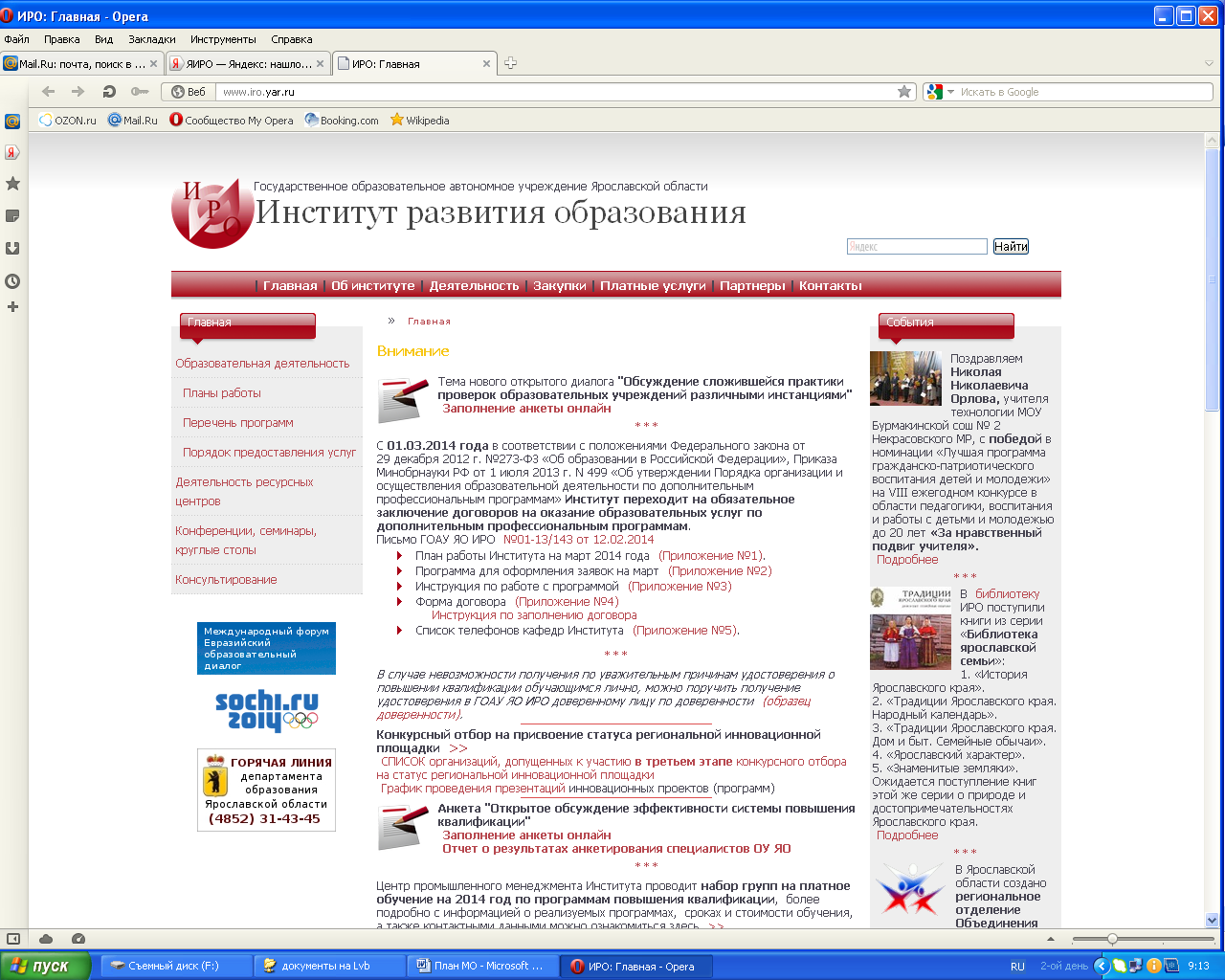 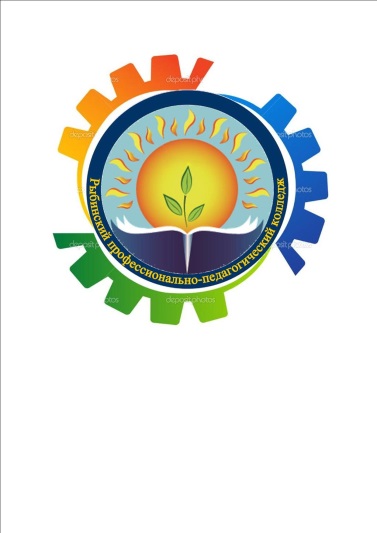 дополнительного профессионального образования Ярославской областиИнститут развития образованияГосударственное профессиональное образовательное автономное учреждение Ярославской областиРыбинский профессионально-педагогический колледжПРОГРАММА УЧЕБНО-МЕТОДИЧЕСКОГО СЕМИНАРА по теме«Использование потенциала аудиторной и внеаудиторной работы для формирования   и оценки общих и профессиональных компетенций в условиях реализации ФГОС СПО по специальности                                              «Дошкольное образование» и «Специальное дошкольное образование»в рамках работы областного методического объединения педагогического профиля по специальностям «Дошкольное образование» и «Специальное дошкольное образование»9 ноября 2017 г.г. РыбинскПРОГРАММА СЕМИНАРА09.30 – 10.00  Регистрация участников УМС.10.00 – 10.15  Кофе-пауза (каб. № 3) 10.15-10. 50  (актовый  зал)Приветствие участников семинараКопотюк Ирина Геннадьевна, директор ГПОАУ ЯО Рыбинского профессионально-педагогического колледжа, к.п.н.Нормативно-правовая база ФГОС СПО, определяющая объем и содержание аудиторной и внеаудиторной работы необходимой для формирования и оценивания общих и профессиональных компетенций студентовЛебедев Михаил Константинович, методист кафедры профессионального образования ГАУ ДПО ЯО «Институт развития образования»10.50 – 12.55 (каб.16)Презентация методических рекомендаций критериального оценивания планирования и проведения различных видов деятельности и обучения детей раннего и дошкольного возрастаИванова Ольга Николаевна, преподаватель теории и методики развития речи ГПОАУ ЯО Рыбинского профессионально-педагогического колледжаХантова Мария Викторовна,  преподаватель теоретических и методических основ организации продуктивных видов деятельности детей дошкольного возраста ГПОАУ ЯО Рыбинского профессионально-педагогического колледжаОпыт использования  критериального оценивания для формирования профессиональных компетенций у студентов в условиях аудиторной работы(выступление с мастер-классом)Иванова Ольга Николаевна, преподаватель теории и методики развития речи ГПОАУ ЯО Рыбинского профессионально-педагогического колледжаРозова Лариса Борисовна, преподаватель теории и методики организации мероприятий, направленных на укрепление здоровья ребенка и его физическое развитие ГПОАУ ЯО Рыбинского профессионально-педагогического колледжаБуйских Ольга Владимировна, преподаватель теории и методики музыкального воспитания с практикумом ГПОАУ ЯО Рыбинского профессионально-педагогического колледжаПолякова Елена Николаевна,  преподаватель теории и методики математического развития дошкольников ГПОАУ ЯО Рыбинского профессионально-педагогического колледжаХантова Мария Викторовна,  преподаватель теоретических и методических основ организации продуктивных видов деятельности детей дошкольного возраста ГПОАУ ЯО Рыбинского профессионально-педагогического колледжаОпыт использования критериального оценивания для формирования профессиональных компетенций у студентов в условиях внеаудиторной работы (выступление с мастер-классом)Надольная Татьяна Петровна, преподаватель теоретических и методических основ организации различных видов деятельности детей раннего и дошкольного возраста ГПОАУ ЯО Рыбинского профессионально-педагогического колледжаНаумова Наталия Николаевна,  преподаватель теоретических и методических основ организации игровой деятельности детей раннего и д/в ГПОАУ ЯО Рыбинского профессионально-педагогического колледжаОрганизация экзамена по профессиональному модулю в форме ситуационно-ролевого взаимодействияКораблева Альбина Александровна, заведующий заочным отделением ГПОАУ ЯО Ярославского педагогического колледжаПортфолио как инструмент мониторинга и оценки общих и профессиональных компетенций студентов педагогического колледжаКолбешина Елена Иннокентьевна, преподаватель педагогики и частных методик ГПОАУ ЯО Ярославского педагогического колледжаФормирование и оценка профессиональных компетенций студентов на основе взаимодействия и МДОУ № 42 «Родничок» ЯМР в рамках производственной практики студентов специальности «Дошкольное образование»Бахичева Марина Владимировна, преподаватель теоретических и прикладных аспектов методической работы воспитателя детей дошкольного возраста ГПОАУ ЯО Ярославского педагогического колледжа13.00 – 13.30 (каб.3) Перерыв на обед 13.30 – 14.00 (каб.16)Опыт организации внеаудиторной учебной деятельности при изучении  дисциплин эстетического цикла на специальности «Дошкольное образованиеБондаренко Ольга Владимировна, преподаватель технологии и декоративно-прикладного искусства ГПОУ ЯО Угличского индустриально-педагогического колледжаВозможности аудиторной и внеаудиторной работы для формирования ОК и ПК в процессе освоения  студентами профессиональных модулейУсина Елена Владимировна, преподаватель педагогики ГПОУ ЯО Ростовского педагогического колледжаСеледцова Наталья Анатольевна, методист ГПОУ ЯО Ростовского педагогического колледжа14.00 – 14.15Подведение итогов семинара